FINAL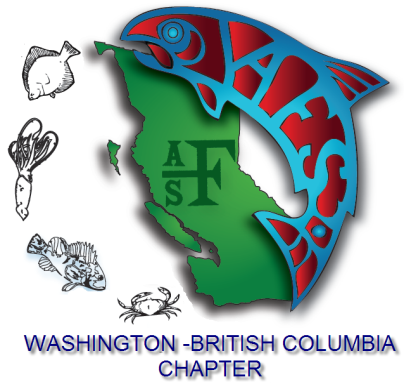 WA-BC Executive Committee Conference Call MinutesDate: May 26, 2016Time: 9:00 AMCall in information: International toll-free: 1-866-305-2467Passcode: 260646Host passcode: 2606468Participants: Tamara Knudson (VP) Brittany Jenewein (Communications Officer) Orlay Johnson (Student Subunit Rep) Erin Rechisky (Secretary)Alix Blake (Pres Elect)Katrina Cook (BC Student Subunit Pres)Regrets: Mark LaRiviere (Pres) Martina Beck (Treasurer)Matt Klungle (Past-Pres)UW Student Subunit PresDetermination of Quorum: Quorum determinedApprove Agenda: Agenda approvedApprove Minutes: not doneReport on Recruitment of new Excom members Only 1 candidate for VP Gabe Temple (WDFW- Ellensburg)What do we do about ballot? List candidate and write-in?Officer ReportsPresident’s report (Mark LaRiviere): 2016 Best student paper award- no reportPresident-Elect’s report (Alix Blake):2016 AGM-133 registrations, 13 posters, 63 talks, 3 plenary talks, 7 student volunteers, and 2 continuing education sesssions2016 AGM Finances- Chapter made ~$6k after bills from the conference were paid. Food was $300-400 over budget, and AV expense was over because things added during the meeting.Overall a successful meetingAnnual retreat- Sept or October. Alix will send a doodle poll.Vice-President’s report (Tamara Knudson):2017 AGMThe Society for Freshwater Science (formerly NABS) are interested in co-convening with WA-BC in 2017.Likely that hotel can accommodate both groups. 40-80 in addition to WA-BC AFS.Hotel will send marketing material for AGM websiteWebsite needs to be set up. Tamara e-mailed Brian, but no response. She will follow up with Brian to get website going.Tamara checked into box for chapter mail. She can set up a PO Box in Spokane, only 2 minutes from her house. $20-$86/3 months depending on size. $70 for 12 months for smallest if paid up front. How long? 1 year?Check with Mark on mail size. Probably just envelopes, bills, nothing big. Agreed that smallest is likely sufficient.Past-President’s report (Matt Klungle): no reportTreasurer’s report (Martina Beck): no reportAccount balances  Secretary’s report (Erin Rechisky): Multiple minutes need to be approved. Erin will send them out after her computer hard drive is recovered. Erin suggested she coordinate with Society for Freshwater Science trade show organizerTamara will ask who to coordinate with.Tamara: 15-20 tradeshow tables available at the venueCommunication Officer’s report (Brittany Jenewein):Newsletter will be out on Friday (May 27th) or Sunday (May 29th)AGM reportPlanning for next AGMER to send link to salmon disease (HSMI) story to Brittany on Facebook pageElection survey? Brittany gone until late June, can the survey wait until then? Brittany will contact Mark, Alix and Tamara to discuss.Student Representative’s report (Orlay Johnson):UW still trying to find faculty rep, and UW needs new student President. There will be a UW election at the end of the month (Joelle Blais graduated).Orlay trying to organize student subunit presidents retreat in the fall2-3 students are interested in submitting articles on research for Chapter newslettersBellingham still trying to establish subunitInclude Bryan Witte and/or Paul Spruell (EWU) on callsStudent Sub-Unit reports: Katrina Cook (BC subunit): 2 p from UVic skype in to meetings, SFU join via skype as well. UW Pres:  not on callNew and Old Business Western Division ExCom student representative position available- add to newsletter?Endowment fund student scholarship subcommitteeSummer schedules- change monthly call time? Alix will send doodle poll next week.Adjourn: Call adjourned at 9:45 AM.Next meeting:  TBD